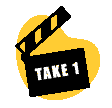 　エディット・ピアフの生涯　２回シリーズ２０世紀最大の歌手と云われ没後５０年経った今も、内外で絶大な人気を誇るピアフ！数奇な運命と伝説、繰り返される愛の遍歴を幾多の映像と文献から読み解きます。（１）９月１５日（土）14時開場　14時半～16時半　＠￥３，５００－（１Ｄ付）～伝説の誕生の時から“愛の讃歌”まで～大道芸人の子供として生まれ、街角に立って歌う事で生きてきたピアフはその“黄金の声”と“魂の叫び”で瞬く間にフランスシャンソン界のスターダムに登りつめる。けれどその栄光の頂点に待ち受けたのは最愛の人の事故死だった。「たばこ」「雀のように」「アコーディオン弾き」「バラ色の人生」「愛の讃歌」（２）１１月２４日（土）14時開場　14時半～16時半　＠￥３，５００－（１Ｄ付）～“愛の讃歌”から最期の時まで～決して失われてはいけなかった愛の喪失、絶望の底でアルコール中毒、麻薬中毒、交通事故と人生に翻弄されながらも、いくつもの優れたシャンソンを世に送り続けたピアフの愛。波乱万丈のピアフの後半と歌い続ける事への想い。　「いつかの二人」「パダンパダン」「水に流して」「モン・デュー」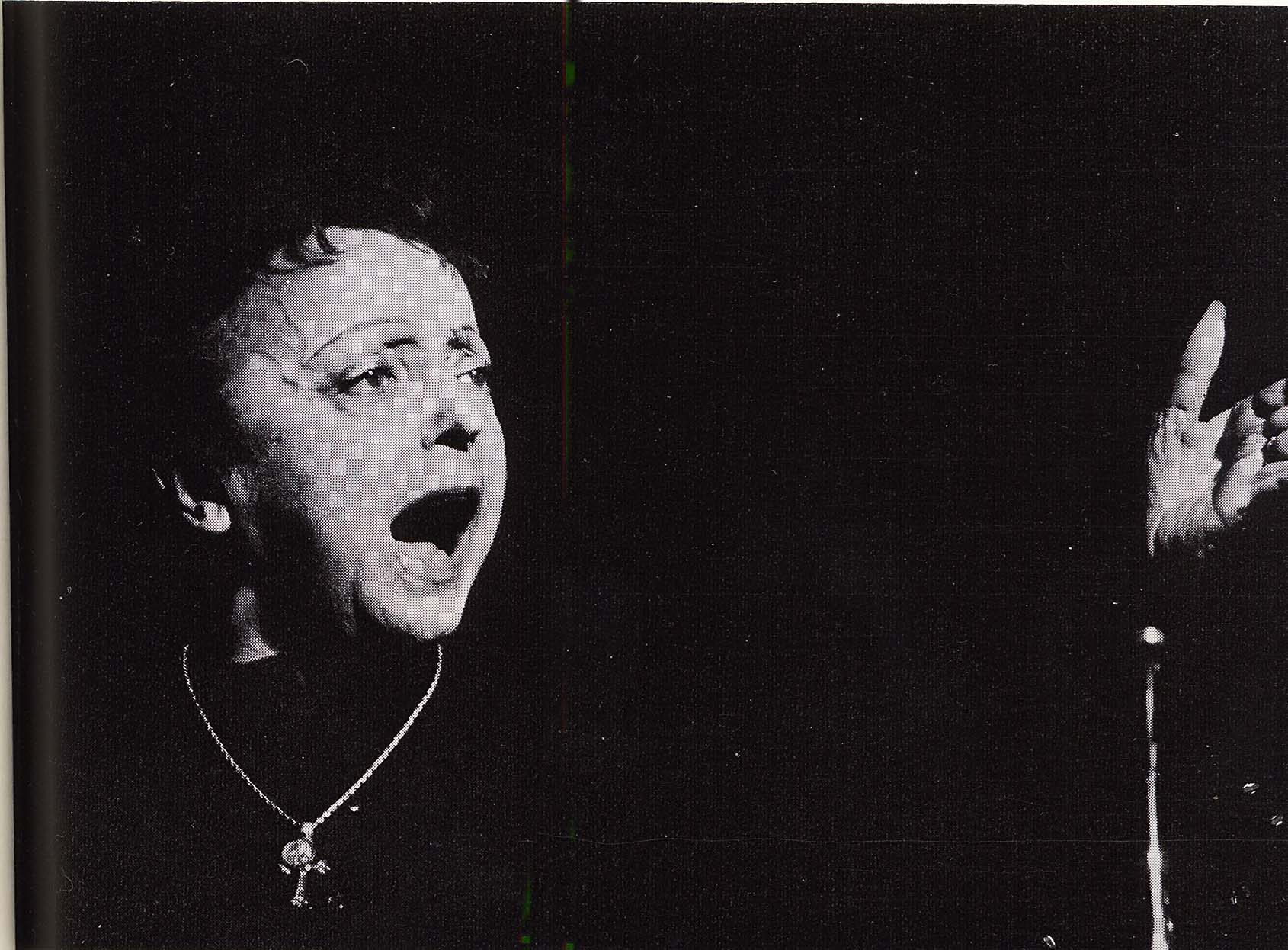 ★映像とお話し：松浦進一(音楽プロデューサー・元「銀巴里」店長)★歌：秋篠樹里亜（シャンソン歌手・講師）　　問合・申込☎：０９０－５４４５－５１９３　オノザワ※要予約　３０名様　自由席　（当日払）（注）完全予約制につき、３日前よりキャンセル料が発生いたします！ご連絡はお早目にお願いいたします。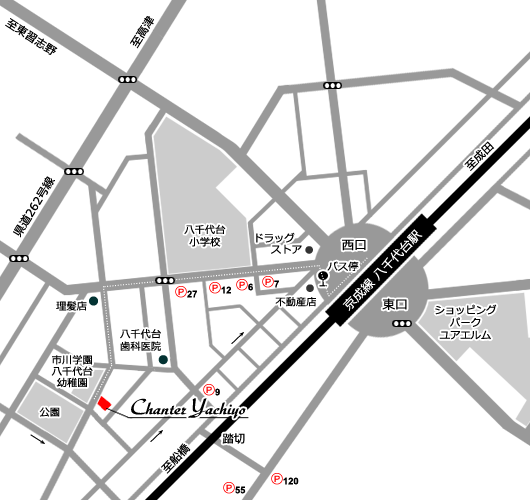 